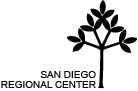 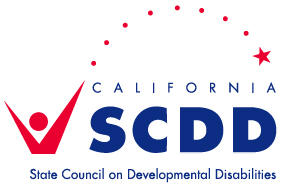 Members In Attendance: Joyce Clark (FA), Christopher Lubinski (FA), Michael Lombardi (FA/A)Ex-Officio Members present: Mary Ellen Stives SCDD (A), Gabriella Ohmstede SDRC (A)Members/Ex-Officio Members Absent:  Rigoberto Zavala (SA), Kim Rucker (SA), Karen Maier (SA), Tracey Flourie (FA), Bertha Taylor (FA)Guests Present:  Paul  Mansell  (SDRC/SA), Connie Strohbehn (FA),  Yvette Torres (Agency), Tiffany Swan (SDRC), Sylvia Campa (FA), Maya Nevins (FA), Lorna Robertson (SA), James Rust (FA), no participation from Imperial  Valley todayWelcome and Introductions – general introductions completedPublic Input  - Paul  is first non-pilot SDP participant in the state to transition to SDP!Discussion about unmet needs in relation to budget development and spending plan development – request for clearer info on this, trainingProvided info about how to access Lanterman Act online from DDS websiteApprove outstanding minutes – No Quorum; deferred to October   Developmental Disability Services (DDS) Work Group Update HCBS setting assessment / guidance from DDS still pendingBackfill date/process for open spots is still pendingIn  person workgroup meeting will be 10/7 in Sacramento – Gabby will attendDDS is discussing setting a deadline for those selected in the lottery 10/1/18 to complete orientationDDS sent out 3rd guidance doc related to funding PCPs under 024 to provide clarification to RCsSDRC updates:2 participants enrolled in SDP – one pilot and one non-pilotShould have 2-3 more enrolled by end of next weekInternal staff worked out the POS entry processHave received first invoices for completed PCP/Spending Plans and internal staff are finalizing process for getting these processed/paidBudgets are getting easier to do, but the form is problematic and Gabby is working with DDS/other stakeholders to discuss revisions/enhancementsGabby shared information about new regional office in Carmel Mountain Ranch set to open in January 2020 at the earliest- identifying staff to carry SDP cases in that office; Gabby will be RM of that office in addition to SDP ManagerRegional SDP team  meetings continue once every  3-4 weeks for staff check-ins/info sharing/problem solving; an  ‘all hands’ meeting will  occur in October  (internal SDRC staff)6 FMS providers  are vendored and  able to provide services to San Diego – updated list is on our website as well as DDS website  Stats – approx.  32 disenrollments  to date; and 10 others who have expressed intent to disenrollSCDD Statewide Advisory Board Update – Next meeting is scheduled for Friday 10/18/19 in Sacramento. Joyce and Mary Ellen will be in attendanceCommunity Training / Recommendations/Initiatives –  Orientations:Have held 10 orientations to date; 150  participants have completed orientation.  2 additional orientation dates have been added and registration is on our website: 9/28/19 in Kearny Mesa and 10/25/19 in Carlsbad – both offered in English and Spanish; other translation languages available upon request. SDRC did a lot of outreach to those who have not yet attended orientationInformation Sessions:Information Sessions continue to be held once/quarter. The next session is scheduled for 10/9/19 5:30pm-7:00pm in Kearny Mesa offered in English/Spanish (registration link on our website). This is the training for anyone NEW to self determination who is not yet on the interest list but wishes to be. Those that attend info session on 10/9 will have their names submitted to DDS to be included in the next lottery selection. Based on how much notice DDS provides, we may be able to schedule one more before the backfill deadline. Liz Harrell will be providing a Self Determination overview at the Dream Big conference/training in Imperial Valley on 10/5 – those who attend can count this as an information session and be added to the DDS interest list.Other:  Dream Big parent conference will be  in Imperial Valley  10/5/19 – hoping to do some outreach  to that community due to the high number of disenrollments from that areaLiz Harrell will also be involved with the Feria conference 11/9 IEP Day – save the date April 25, 2020 Town and CountryDiscussed scheduling a ‘movie  night’ to share the video of Paul’s PCP – date TBDDiscussed scheduling a budget/Spending Plan clinic – date TBDDiscussed additional Meet & Greet events regionally after backfill selection completed – probably around JanuaryRoundtable Discussion / Future Agenda Items Future Meeting Schedule – Wednesday  October 23, 2019   10:30am -  12pmSDRC Kearny Mesa Office 4355 Ruffin Rd  San Diego, CA 92123 Suite 100Friday   November 22, 2019      10:00am – 12:00pmSDRC Kearny Mesa Office 4355 Ruffin Rd  San Diego, CA 92123 Suite 100Meeting Adjourned Minutes respectfully submitted by Gabby OhmstedeSelf-Determination Advisory Committee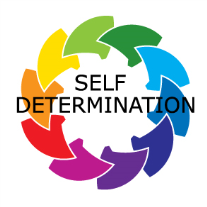 Meeting Minutes – September 27, 201910:00 am-12:00pm